Staré odrody ovocných stromov – význam a opodstatnenosť pestovania Prednášajúci:  Milan Kajan, predseda ZO SZZ LipováPrednáška sa uskutoční dňa 7.februára 2017 o 17:00 hod. v kultúrnom dome v Mojmírovciach.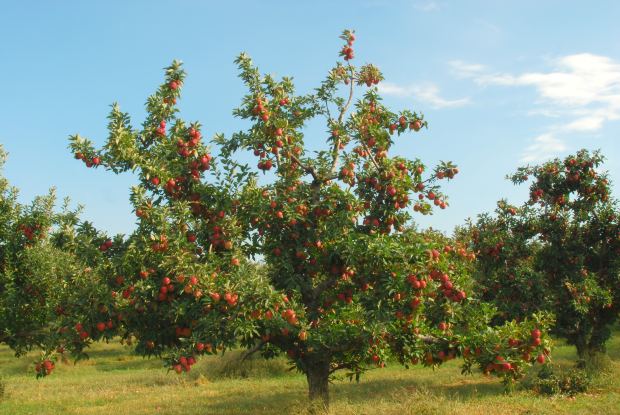 Všetci ste srdečne vítaní.